交银施罗德启汇混合型证券投资基金2020年第3季度报告2020年9月30日基金管理人：交银施罗德基金管理有限公司基金托管人：中国建设银行股份有限公司报告送出日期：二〇二〇年十月二十八日§1  重要提示基金管理人的董事会及董事保证本报告所载资料不存在虚假记载、误导性陈述或重大遗漏，并对其内容的真实性、准确性和完整性承担个别及连带责任。 基金托管人中国建设银行股份有限公司根据本基金合同规定，于2020年10月27日复核了本报告中的财务指标、净值表现和投资组合报告等内容，保证复核内容不存在虚假记载、误导性陈述或者重大遗漏。 基金管理人承诺以诚实信用、勤勉尽责的原则管理和运用基金资产，但不保证基金一定盈利。 基金的过往业绩并不代表其未来表现。投资有风险，投资者在作出投资决策前应仔细阅读本基金的招募说明书。 本报告中财务资料未经审计。本报告期自2020年7月7日起至9月30日止。§2  基金产品概况§3  主要财务指标和基金净值表现3.1 主要财务指标单位：人民币元注：1、上述基金业绩指标不包括持有人认购或交易基金的各项费用，计入费用后的实际收益水平要低于所列数字。  2、本期已实现收益指基金本期利息收入、投资收益、其他收入（不含公允价值变动收益）扣除相关费用后的余额，本期利润为本期已实现收益加上本期公允价值变动收益。3、本基金合同生效日为2020年7月7日，基金合同生效日至本报告期期末，本基金运作时间未满三个月。3.2 基金净值表现3.2.1 本报告期基金份额净值增长率及其与同期业绩比较基准收益率的比较3.2.2自基金合同生效以来基金份额累计净值增长率变动及其与同期业绩比较基准收益率变动的比较交银施罗德启汇混合型证券投资基金份额累计净值增长率与业绩比较基准收益率历史走势对比图（2020年7月7日至2020年9月30日）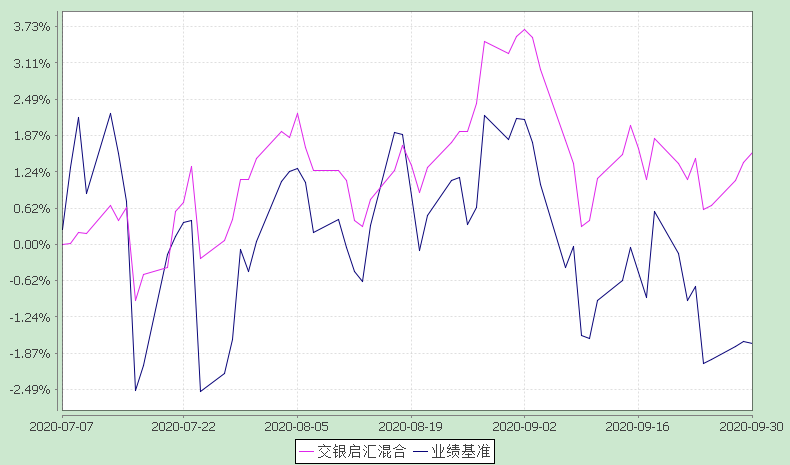 注：本基金基金合同生效日为2020年7月7日，基金合同生效日至报告期期末，本基金运作时间未满一年。本基金建仓期为自基金合同生效日起的6个月。截至2020年9月30日，本基金尚处于建仓期。§4  管理人报告4.1 基金经理（或基金经理小组）简介注：基金经理（或基金经理小组）期后变动（如有）敬请关注基金管理人发布的相关公告。4.2 管理人对报告期内本基金运作遵规守信情况的说明在报告期内，本基金管理人严格遵循了《中华人民共和国证券投资基金法》、基金合同和其他相关法律法规的规定，并本着诚实信用、勤勉尽责的原则管理和运用基金资产，基金整体运作符合有关法律法规和基金合同的规定，为基金持有人谋求最大利益。4.3 公平交易专项说明4.3.1 公平交易制度的执行情况本公司制定了严格的投资控制制度和公平交易监控制度来保证旗下基金运作的公平，旗下所管理的所有资产组合，包括证券投资基金和特定客户资产管理专户均严格遵循制度进行公平交易。公司建立资源共享的投资研究信息平台，确保各投资组合在获得投资信息、投资建议和实施投资决策方面享有公平的机会。公司在交易执行环节实行集中交易制度，建立公平的交易分配制度。对于交易所公开竞价交易，遵循“时间优先、价格优先、比例分配”的原则，全部通过交易系统进行比例分配；对于非集中竞价交易、以公司名义进行的场外交易，遵循“价格优先、比例分配”的原则按事前独立确定的投资方案对交易结果进行分配。公司中央交易室和风险管理部进行日常投资交易行为监控，风险管理部负责对各账户公平交易进行事后分析，于每季度和每年度分别对公司管理的不同投资组合的整体收益率差异、分投资类别的收益率差异以及不同时间窗口同向交易的交易价差进行分析，通过分析评估和信息披露来加强对公平交易过程和结果的监督。报告期内本公司严格执行公平交易制度，公平对待旗下各投资组合，未发现任何违反公平交易的行为。4.3.2 异常交易行为的专项说明本基金于本报告期内不存在异常交易行为。本报告期内，本公司管理的所有投资组合参与的交易所公开竞价同日反向交易成交较少的单边交易量没有超过该证券当日总成交量5%的情形，本基金与本公司管理的其他投资组合在不同时间窗下（如日内、3日内、5日内）同向交易的交易价差未出现异常。4.4 报告期内基金的投资策略和运作分析本基金是新发基金，成立于2020年7月7日。考虑到新基金建仓期对回撤的控制要求，本产品坚持了稳健的运行策略，精选了一批收益确定性高、回撤风险较小的标的进行配置，逐步建仓，没有追逐市场热点。本基金以自下而上的成长股选股思路为主，重点配置于消费、医药、制造以及科技等，同时关注具备估值吸引力的港股稀缺标的投资机会。市场的长期趋势没有发生变化，居民储蓄流向权益市场，国家政策鼓励直接融资，科创板、创业板注册制等一系列的制度，预计仍会催生优秀公司的投资机会。当下的成长股估值水平仍然不算低，这一轮成长股的结构性牛市自2019年开始，无论是消费、医药还是科技、制造，一批优秀的龙头享受到了较为充分的溢价。本季度内，成长股经历了一轮调整，具备了时间换空间的可能。随着未来新股上市数量的不断增加，我们认为新股的估值水平有望更为合理，从而带来更多投资机会。因此，我们会继续保持稳健的投资策略，耐心等待各类成长股的投资机会。同时随着疫情的控制，流动性自六月以来不再边际放松，未来经济复苏可能带来流动性进一步收紧的可能，因此组合也会考虑适当配置估值较低的顺周期品种。4.5报告期内基金的业绩表现本基金（各类）份额净值及业绩表现请见“3.1主要财务指标” 及“3.2.1 本报告期基金份额净值增长率及其与同期业绩比较基准收益率的比较”部分披露。4.6报告期内基金持有人数或基金资产净值预警说明本基金本报告期内无需预警说明。§5  投资组合报告5.1 报告期末基金资产组合情况金额单位：人民币元5.2 报告期末按行业分类的股票投资组合5.2.1报告期末按行业分类的境内股票投资组合金额单位：人民币元5.2.2报告期末按行业分类的港股通投资股票投资组合注：以上分类采用全球行业分类标准（GICS）。5.3 报告期末按公允价值占基金资产净值比例大小排序的前十名股票投资明细5.4 报告期末按债券品种分类的债券投资组合本基金本报告期末未持有债券。5.5 报告期末按公允价值占基金资产净值比例大小排序的前五名债券投资明细本基金本报告期末未持有债券。5.6 报告期末按公允价值占基金资产净值比例大小排序的前十名资产支持证券投资明细本基金本报告期末未持有资产支持证券。5.7报告期末按公允价值占基金资产净值比例大小排序的前五名贵金属投资明细本基金本报告期末未持有贵金属。5.8报告期末按公允价值占基金资产净值比例大小排序的前五名权证投资明细本基金本报告期末未持有权证。5.9报告期末本基金投资的股指期货交易情况说明本基金本报告期末未持有股指期货。5.10报告期末本基金投资的国债期货交易情况说明本基金本报告期末未持有国债期货。5.11投资组合报告附注5.11.1报告期内本基金投资的前十名证券的发行主体未被监管部门立案调查，在本报告编制日前一年内本基金投资的前十名证券的发行主体未受到公开谴责和处罚。5.11.2本基金投资的前十名股票中，没有超出基金合同规定的备选股票库之外的股票。5.11.3其他资产构成金额单位：人民币元5.11.4报告期末持有的处于转股期的可转换债券明细本基金本报告期末未持有处于转股期的可转换债券。5.11.5报告期末前十名股票中存在流通受限情况的说明金额单位：人民币元5.11.6投资组合报告附注的其他文字描述部分由于四舍五入的原因，分项之和与合计项之间可能存在尾差。§6  开放式基金份额变动单位：份注：1、如果本报告期间发生转换入、红利再投业务，则总申购份额中包含该业务；2、如果本报告期间发生转换出业务，则总赎回份额中包含该业务。§7  基金管理人运用固有资金投资本基金情况7.1 基金管理人持有本基金份额变动情况本报告期内未发生基金管理人运用固有资金投资本基金的情况。7.2基金管理人运用固有资金投资本基金交易明细本基金管理人本报告期内未进行本基金的申购、赎回、红利再投等。§8  影响投资者决策的其他重要信息8.1 影响投资者决策的其他重要信息根据有关法律法规规定和基金合同的约定，本基金可投资科创板股票。基金资产投资于科创板股票，会面临科创板机制下因投资标的、市场制度以及交易规则等差异带来的特有风险，包括但不限于市场风险、流动性风险、退市风险、集中度风险、系统性风险、政策风险等。有关详情请查阅本基金管理人于2020年7月8日发布的《交银施罗德基金管理有限公司关于交银施罗德启汇混合型证券投资基金可投资科创板股票的公告》。§9  备查文件目录9.1备查文件目录1、中国证监会准予交银施罗德启汇混合型证券投资基金募集注册的文件； 2、《交银施罗德启汇混合型证券投资基金基金合同》； 3、《交银施罗德启汇混合型证券投资基金招募说明书》； 4、《交银施罗德启汇混合型证券投资基金托管协议》； 5、关于申请募集注册交银施罗德启汇混合型证券投资基金的法律意见书； 6、基金管理人业务资格批件、营业执照； 7、基金托管人业务资格批件、营业执照； 8、报告期内交银施罗德启汇混合型证券投资基金在指定报刊上各项公告的原稿。9.2存放地点备查文件存放于基金管理人的办公场所。9.3查阅方式投资者可在办公时间内至基金管理人的办公场所免费查阅备查文件，或者登录基金管理人的网站(www.fund001.com)查阅。在支付工本费后，投资者可在合理时间内取得上述文件的复制件或复印件。 投资者对本报告书如有疑问，可咨询本基金管理人交银施罗德基金管理有限公司。本公司客户服务中心电话：400-700-5000（免长途话费），021-61055000，电子邮件：services@jysld.com。基金简称交银启汇混合基金主代码009618交易代码009618基金运作方式契约型开放式基金合同生效日2020年7月7日报告期末基金份额总额9,718,364,560.02份投资目标本基金在严格控制风险的前提下，充分发挥专业研究与管理能力，追求超越业绩比较基准的投资收益，力争为投资者提供长期稳健的投资回报。投资策略本基金充分发挥基金管理人的研究优势，在分析和判断宏观经济周期和金融市场运行趋势的基础上，运用修正后的投资时钟分析框架，自上而下调整基金大类资产配置，确定债券组合久期和债券类别配置；在严谨深入的股票和债券研究分析基础上，自下而上精选个券；在保持总体风险水平相对稳定的基础上，力争获取投资组合的较高回报。业绩比较基准沪深300指数收益率×65%+恒生指数收益率×5%+中证综合债券指数收益率×30%风险收益特征本基金是一只混合型基金，其预期风险和预期收益高于债券型基金和货币市场基金，低于股票型基金。本基金可投资港股通标的股票，会面临港股通机制下因投资环境、投资标的、市场制度以及交易规则等差异带来的特有风险。基金管理人交银施罗德基金管理有限公司基金托管人中国建设银行股份有限公司主要财务指标报告期(2020年7月7日（基金合同生效日）-2020年9月30日)1.本期已实现收益116,824,334.092.本期利润161,418,617.293.加权平均基金份额本期利润0.01624.期末基金资产净值9,871,849,933.865.期末基金份额净值1.0158阶段净值增长率①净值增长率标准差②业绩比较基准收益率③业绩比较基准收益率标准差④①-③②-④自基金合同生效起至今1.58%0.54%-1.70%0.96%3.28%-0.42%姓名职务任本基金的基金经理期限任本基金的基金经理期限证券从业年限说明姓名职务任职日期离任日期证券从业年限说明楼慧源交银医药创新股票、交银启汇混合的基金经理2020-07-07-6年楼慧源女士，复旦大学金融学硕士、浙江大学应用生物科学学士。2014年至2015年任中国国际金融有限公司研究员。2015年加入交银施罗德基金管理有限公司，历任行业分析师。序号项目金额占基金总资产的比例(%)1权益投资4,432,945,889.5944.62其中：股票4,432,945,889.5944.622基金投资--3固定收益投资--其中：债券--资产支持证券--4贵金属投资--5金融衍生品投资--6买入返售金融资产3,658,600,000.0036.83其中：买断式回购的买入返售金融资产--7银行存款和结算备付金合计1,377,060,341.7513.868其他各项资产465,294,072.424.689合计9,933,900,303.76100.00代码行业类别公允价值占基金资产净值比例（％）A农、林、牧、渔业--B采矿业--C制造业2,581,362,642.1726.15D电力、热力、燃气及水生产和供应业--E建筑业13,029.120.00F批发和零售业28,264.030.00G交通运输、仓储和邮政业248,923,633.362.52H住宿和餐饮业64,151,595.000.65I信息传输、软件和信息技术服务业78,145,791.840.79J金融业126,845,948.041.28K房地产业143,699,522.631.46L租赁和商务服务业37,665,935.940.38M科学研究和技术服务业264,455,808.402.68N水利、环境和公共设施管理业15,348.360.00O居民服务、修理和其他服务业--P教育--Q卫生和社会工作114,075,475.681.16R文化、体育和娱乐业205,917,060.882.09S综合--合计3,865,300,055.4539.15行业类别公允价值（人民币）占基金资产净值比例（%）非日常生活消费品110,611,955.521.12金融59,165,078.750.60日常消费品4,875,490.050.05通讯服务213,136,435.782.16信息技术51,020,002.110.52医疗保健128,836,871.931.31合计567,645,834.145.75序号股票代码股票名称数量（股）公允价值(元)占基金资产净值比例（％）1600519贵州茅台199,400332,698,900.003.372603259药明康德2,605,330264,440,995.002.683002352顺丰控股3,146,650248,904,980.002.524000568泸州老窖1,493,264214,358,047.202.17500700.HK腾讯控股474,200213,136,435.782.166002493荣盛石化8,437,014158,278,382.641.607002271东方雨虹2,564,927138,249,565.301.408002304洋河股份1,015,136126,881,848.641.299300015爱尔眼科2,218,504114,075,475.681.1610300413芒果超媒1,691,066113,977,848.401.15序号名称金额1存出保证金1,154,918.582应收证券清算款464,623,855.923应收股利-4应收利息-2,668,388.735应收申购款2,183,686.656其他应收款-7待摊费用-8其他-9合计465,294,072.42序号股票代码股票名称流通受限部分的公允价值占基金资产净值比例(%)流通受限情况说明1002352顺丰控股119,257,000.001.21限售股基金合同生效日基金份额总额10,097,321,193.89基金合同生效日起至报告期期末期间基金总申购份额287,380,564.99减：基金合同生效日起至报告期期末期间基金总赎回份额666,337,198.86基金合同生效日起至报告期期末期间基金拆分变动份额（份额减少以“-”填列）-报告期期末基金份额总额9,718,364,560.02